Saudia Young  photo:Andreas Hudertus Ilse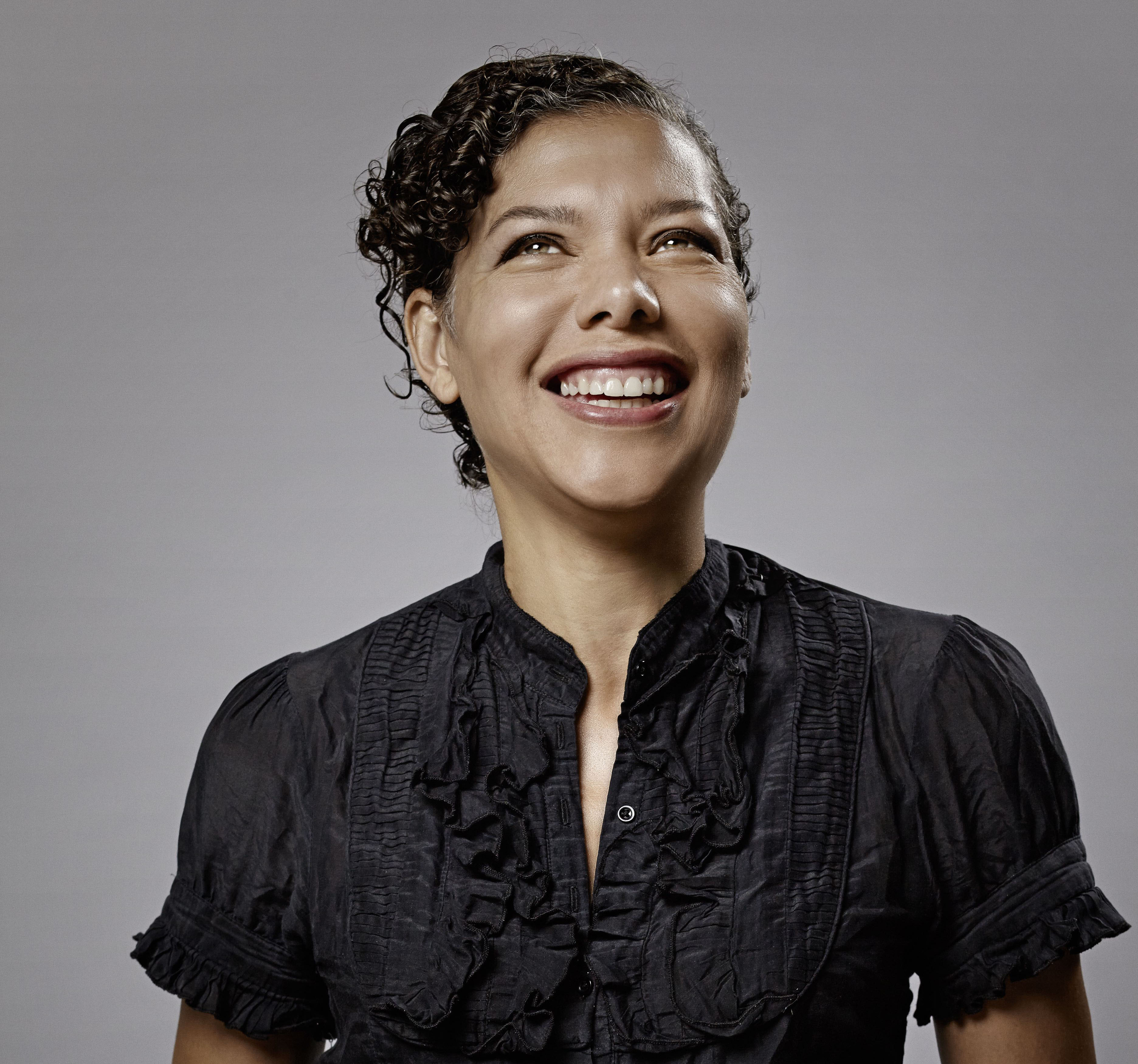 Oderbergerstr 40,  Berlin, DE 10435 +4917483799375’10” Size 6/8   Brown Hair  Green Eyes Born: 6.6.62 U.S.A.Film                Role                    Project                                   Company2009              Lead/composer   Perfect Love                     short         DE2004              Impatient            Filters                               short         US2004	            Sage	           The Long Weekend           short       US1999		  Anne 	           Flushed                         ChickFlick   US1998              Rachael              Go Down Moses           Mercy Seat   US                                  1993              Hooker               Only the Strong	      Warner Bros.US                          Theatre2013              Co-founder    Schwarze Liste Kabarett            Acud,Berlin2012              Co-Founder   Lost Cabaret                   3Schwestern,Berlin         2012	            Chor	             Fatzer Festival                 Volksbuehne,Berlin                        2008              Nun              Joanna von Orléans            Engelbrot,Berlin2001              interview       Spaulding Grey         WTC Summer Stg,  NY        	1998              Bardoff         Merry Wives of Windsor                 Met, LA1997              Carol	   Road                                            Here, NY                  1997	            Carol	   Freudian Slips                               Here, NY                  1996	            Jackie	   Midnight Zone                            Kraine, NY               1994	            Solo show     Sneaker Revolution              Tribeca Lab, NYVoice Over2007-10         Oskar            School for Vampires             Hahn Films, DE                         2008	            Lorna             Kings Road -Trailer             Inspiria, UK /DE                                       2006              Girl               90db -Trailer                      bikinistudios,  DE                     Training:Wynn Handman                   Scene Study, Meisner      Carnegie Hall, NY   Voice:Alto/Mezzo Sopranowww/saudiayoung.com                                          saudiauyoung@gmail.com	